(Adjuntar Fotocopia de la Tarjeta Seguridad Social y Fotocopia del Seguro Privado si hubiere)AUTORIZACIÓNAutorizo a mi hijo/a a participar en el campamento de verano organizado por la Comarca Comunidad de Calatayud, y realice todas las actividades y excursiones programadas durante su estancia en el mismo. Así mismo he facilitado todos los datos médicos necesarios requeridos sobre mi hijo y autorizo al personal responsable de para que en caso de accidente o enfermedad actúen como mejor proceda.Autorizo también a que pueda aparecer en las fotografías que puedan hacerse en el desarrollo de las actividades del Campamento, tanto en grupo como individualmente.Firma del Padre/Madre o Tutor LegalCONDICIONES GENERALES DE LOS CAMPAMENTOS DE VERANO DE LA COMARCA COMUNIDAD DE CALATAYUD1º PRECIO Y RESERVAUna vez se confirme que está admitido, deberá abonarse la cantidad de 160 € como pago de la plaza en los siete días posteriores a la formalización de la inscripción y en el concepto deberá indicarse el nombre del niño/a y turno del campamento en que se inscribe. El ingreso debe realizarse en el Nº de Cuenta ES36 2085 5400 5403 3125 0351, del que es titular la Comarca Comunidad de Calatayud, de la Entidad Financiera Ibercaja. En caso de no realizar el ingreso en el plazo indicado, la inscripción quedará anulada y nuestra entidad podrá disponer libremente de esa plaza. Los empadronados en la Comunidad de Calatayud tendrán preferencia y deberán entregar el correspondiente certificado de empadronamiento al formalizar la PREINSCRIPCIÓN.2º CONDICIONES DE CANCELACIÓN, NO PRESENTACIÓN Y/O ABANDONO DEL CAMPAMENTO POR PARTE DEL PARTICIPANTELas penalizaciones por cancelación son las siguientes:En ningún caso se procederá a la devolución del importe ingresado, salvo que no se preste el servicio por causa imputable a la propia Administración Comarcal, o por un mayor número de solicitantes que de plazas y hayan satisfecho el precio público.La Comarca Comunidad de Calatayud se reserva el derecho a realizar los cambios que considere oportunos para la mejora del campamento, antes o durante la realización del mismo. En caso de que no se cubrieses las plazas con los niños/as de la Comarca Comunidad de Calatayud, se otorgarán por riguroso orden de inscripción.3º EMERGENCIAS Y SEGUROSEn caso de urgencia médica, el padre/madre o tutor legal, autorizan a la Comarca Comunidad de Calatayud a adoptar las medidas pertinentes en beneficio del niño/a y se compromete a poner en conocimiento de los padres o responsables de los chicos, lo ocurrido, en el menor plazo de tiempo posible.Todos los participantes estarán provistos de un seguro de responsabilidad civil y accidentes que ya está incluido en el precio. 4º CONDICIONES GENERALES Y NORMAS DE LOS PARTICIPANTES:Respetaremos en todo momento a nuestros compañeros, monitores y coordinadores y las horas establecidas para comer y el descanso nocturno.Nos comprometemos a respetar el material y a hacer buen uso de las instalaciones y dependencias del campamento.Queda terminantemente prohibido el consumo de tabaco, alcohol y otras sustancias, y los comportamientos violentos.Se recomienda a los chicos asistentes al campamento, no traigan al mismo, objetos de valor ante posibles pérdidas, no haciéndose responsables de los mismos la entidad organizativa.No está permitido el uso de móviles, pero se designarán un día y un horario determinado para que puedan comunicarse a través de los teléfonos de los Monitores responsables de los niños. También habrá un número de teléfono disponible para cualquier emergencia.Salvo petición expresa, se concede a la Comarca Comunidad de Calatayud y a la Asociación ”Os Zagales”  la  autorización para utilizar todo el material fotográfico o de cualquier otro medio, en los que aparezcan los participantes de los campamentos, para la promoción de sus futuros programas.Los niños/as NO podrán llevar medicamentos en sus maletas. En caso de que algún chic@ esté tomando alguno, los padres habrán de traer informe médico y entregárselo a la organización junto con la medicación marcada con el nombre del chico/a e indicar la posología.El incumplimiento de estas normas por parte de los participantes en los campamentos supondrá la toma de medidas oportunas por parte de la entidad, reservándose el derecho de expulsión si se considera que la situación producida puede influir negativamente en el correcto desarrollo del campamento.5º FECHA LIMITE DE INSCRIPCION Y CANCELACIÓN DE CAMPAMENTOHabida cuenta de que el número de plazas del campamento es limitado, estos quedaran cerrados cuando se alcance el número máximo.En caso de no cubrirse el número mínimo de 20 plazas, la Comarca Comunidad de Calatayud se reserva el derecho de anular el turno correspondiente avisando con 10 días de antelación, devolviendo el importe de la reserva íntegramente.De conformidad con lo dispuesto en  15/1999, de Protección de Datos,  de  de Calatayud le informa que los datos personales facilitados en el presente formulario serán incorporados en un fichero y serán tratados de manera automatizada. El Remitente da su consentimiento para ser incluido en el mencionado fichero, y para la cesión de los mismos a la empresa que lleve a cabo la actividad solicitada. El fichero tendrá como finalidad exclusiva la gestión y realización del campamento de verano 2017.  Se le informa, asimismo, sobre la posibilidad que Ud. Tiene de ejercita los derechos de acceso, rectificación y cancelación, en relación con sus datos personales, en los términos establecidos legalmente, utilizando los formularios correspondientes disponibles en la web de  de Protección de Datos (www.agpd.es) y enviándolos a la dirección Plaza de , 1 CP 50300 Calatayud-Zaragoza. En ___________________________ a _____ de ______________de 2024.Fdo.: Padre/Madre/Tutor LegalFICHA DE PREINSCRIPCIÓN COLONIAS 2024COMARCA COMUNIDAD DE CALATAYUD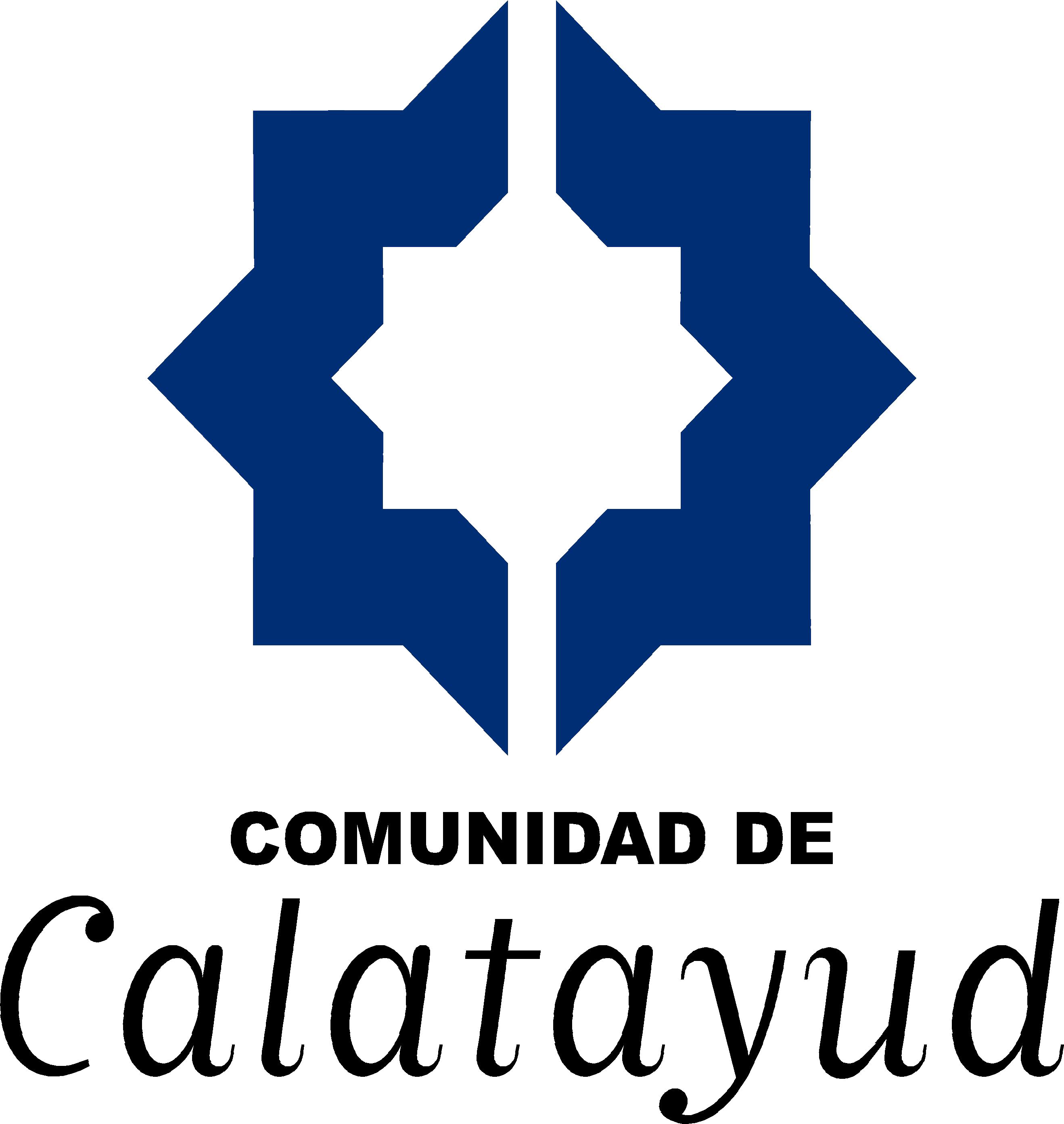 FECHAS ELEGIDAS PARA EL CAMPAMENTO Del   alde 2024DATOS PERSONALES DEL NIÑO/NIÑANombreApellidosSexo (Niño/a)Fecha de NacimientoD.N.I.CalleN.ºN.ºPisoPoblaciónC. PostalProvincia/PaísProvincia/PaísProvincia/PaísTeléfono FijoTeléfono FijoMóvil PadreMóvil MadreMóvil MadreMóvil MadreCorreo electrónicoNombre del PadreNombre de la MadreNiño/a empadronado enDATOS DEL PADRE/MADRE O TUTOR LEGAL NombreApellidosD.N.I.Teléfono FijoTeléfono FijoTeléfono MóvilDATOS SANITARIOS¿Tiene puestas y actualizadas las vacunas correspondientes del Calendario de Vacunación Infantil?SINO¿Padece alergias o alguna enfermedad?¿Tiene que llevar algún régimen dietético?¿Tiene que seguir algún tratamiento médico?Otros Datos a tener en cuenta:D/Dña.con D.N.I.adede 2024.Para contactar con La Comarca Comunidad de Calatayud diríjanse al siguiente teléfono 976 88 30 75